Tuesday Phonics  5.5Phase 5 soundsToday we are going to play a game with all of the sounds we have learnt in phase 5. Print out the phase 5 sounds attached or write them on post its or paper…Spread them around the room. Use a cuddly toy to throw! I used Polly Penguin! Throw the toy at the sounds. When it lands on a sound, say the sound!Challenge- say a word using the sound.If this is too challenging, use the phase 3 sound attached. 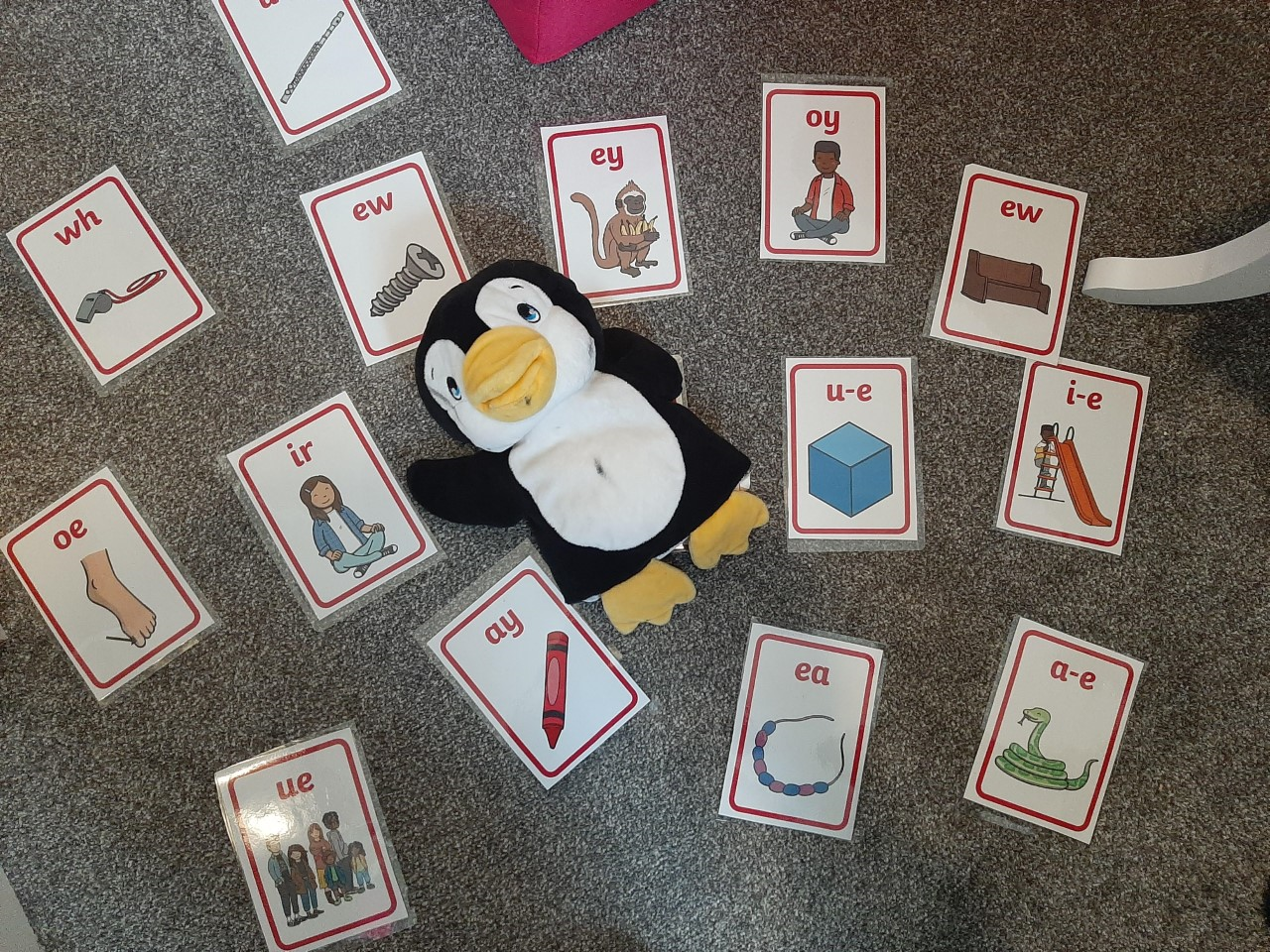 